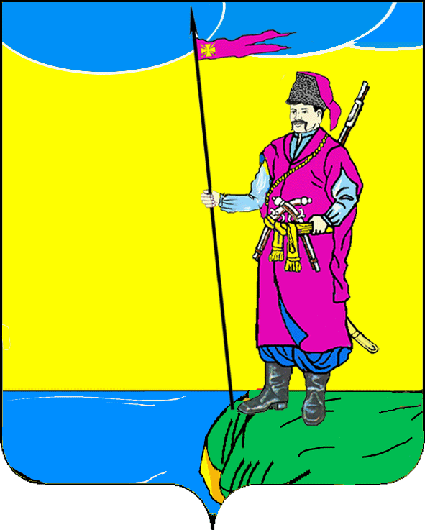 АДМИНИСТРАЦИЯ ПЛАСТУНОВСКОГО СЕЛЬСКОГО ПОСЕЛЕНИЯ ДИНСКОГО РАЙОНАПОСТАНОВЛЕНИЕот 15.12.2021 г.										№ 288станица ПластуновскаяО внесении изменений в постановление администрации Пластуновского сельского поселения Динского района от 29.12.2020 года № 301 «Об утверждении муниципального заданиямуниципальному бюджетному учреждению по физическомуразвитию, спорту и молодежной политике Пластуновскогосельского поселения «Лидер» на 2021 год»В соответствии со статьей 69.2 Бюджетного кодекса Российской Федерации, на основании постановлений администрации Пластуновского сельского поселения Динского района от 02.11.2015 года № 562 «О Порядке формирования муниципального задания на оказание муниципальных услуг (выполнение работ) в отношении муниципальных учреждений муниципального образования Пластуновское сельское поселение Динского района и финансового обеспечения выполнения муниципального задания» с внесенными изменениями, п о с т а н о в л я ю:1. Внести изменения в муниципальное задание на оказание услуг муниципальному бюджетному учреждению по физическому развитию, спорту и молодежной политике Пластуновского сельского поселения «Лидер» на 2021 год, изложив таблицу 3.2. «Показатели, характеризующие объем (содержание) работы» Раздела 1 Части 2. «Сведения о выполняемых работах» в следующей редакции: «3.2. Показатели, характеризующие объем (содержание) работы:»;2. Финансовому отделу администрации Пластуновского сельского поселения (Алексеевой) довести изменения в муниципальное задание на предоставление муниципальных услуг до МБУ ПСП «Лидер».3. Директору МБУ ПСП «Лидер» (Погорелов) обеспечить качественное выполнение муниципального задания и своевременное предоставление отчетности о ходе его исполнения.4. Общему отделу администрации Пластуновского сельского поселения (Шиляева) разместить настоящее постановление на официальном сайте Пластуновского сельского поселения в информационно-телекоммуникационной сети «Интернет» www.plastunovskoe.ru.5. Контроль выполнения настоящего постановления оставляю за собой.6. Постановление вступает в силу со дня подписания и распространяет свое действие на правоотношения, возникшие с 1 января 2021 года.Глава Пластуновскогосельского поселения								С.К. ОлейникУникальный номер реестровой записи 9)Показатель, характеризующий содержание работы (по справочникам)Показатель, характеризующий содержание работы (по справочникам)Показатель, характеризующий содержание работы (по справочникам)Показатель, характеризующий условия (формы) выполнения работы (по справочникам)Показатель, характеризующий условия (формы) выполнения работы (по справочникам)Показатель объема работыПоказатель объема работыПоказатель объема работыПоказатель объема работыЗначение показателя объема работыЗначение показателя объема работыЗначение показателя объема работыУникальный номер реестровой записи 9)Показатель, характеризующий содержание работы (по справочникам)Показатель, характеризующий содержание работы (по справочникам)Показатель, характеризующий содержание работы (по справочникам)Показатель, характеризующий условия (формы) выполнения работы (по справочникам)Показатель, характеризующий условия (формы) выполнения работы (по справочникам)наиме-нование показа-теля 9)единица измерения единица измерения Описа-ние работыочередной финансо-вый год1-й год планового периода 1)2-й год планового периода 1)Уникальный номер реестровой записи 9)наиме-нование показа-теля 9)наи-мено-вани 9)код по ОКЕИ  (при наличии) 9) Описа-ние работыУникальный номер реестровой записи 9)наименова-ние показателя 9)наименова-ние показателя 9)наименова-ние показателя 9)наиме-нование показа-теля 9)наиме-нование показа-теля 9)наиме-нование показа-теля 9)наи-мено-вани 9)код по ОКЕИ  (при наличии) 9) Описа-ние работы12345678910111213931919.P.26.1.01160002000Уровни проведения соревнований: МуниципальныеМеста проведения: На территории Краснодарского края-Количество физкультурных (физкультурно-оздоровительных) мероприятий штук 796898484